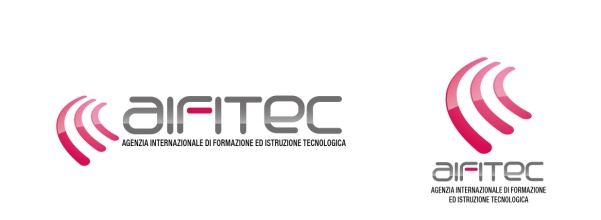 Agenzia Internazionale di Formazione Istruzione TecnologicaSede Corsuale :Via Eremo Pietrastorta ,28  89126 Reggio CalabriaP.I. 02691770800         C.F. 92074670800MODULO PER L’ISCRIZIONE AI CORSI LIBERICHIEDEDi essere iscritto a frequentare il corso libero di:qualificazione per _____________________________________________________________riqualificazione per ____________________________________________________________specializzazione per ___________________________________________________________abilitazione per _______________________________________________________________base per ____________________________________________________________________    Allega alla presente la seguente documentazione:fotocopia documento d’identità (fronte e retro);fotocopia codice fiscale;fotocopia conferme all’originale permesso di soggiorno (solo per i cittadini stranieri)N.B. Dichiara sotto la propria responsabilità che le notizie sopra riportate sono veritiere.                                                         (art.46 D.P.R. 445 del 28/12/2000)Data ______________________________                      Firma __________________________________